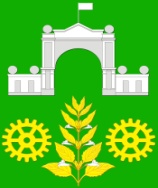 П О С Т А Н О В Л Е Н И ЕАДМИНИСТРАЦИИ ВИМОВСКОГО СЕЛЬСКОГО ПОСЕЛЕНИЯУСТЬ-ЛАБИНСКОГО РАЙОНАОт   26.11.2020 г.						                                           № 177п. ВимовецО проведении сезонной, розничной, муниципальной специализированной ярмарки в формате «Социального ряда» по продаже излишков плодовоовощной и сельскохозяйственной продукции выращенной на приусадебных, дачных, садовых участках на территории Вимовского сельского поселения Усть-Лабинского районаВ целях обеспечения возможности гражданам, ведущим личные подсобные хозяйства или занимающимся садоводством, огородничеством, животноводством, главам крестьянских (фермерских) хозяйств  и членам таких хозяйств непосредственно реализовывать произведенную ими сельхозпродукцию, а так же для обеспечения широких слоев населения Вимовского сельского поселения  доступной сельскохозяйственной продукцией, в соответствии с Федеральным Законом от 28 декабря 2009 года   № 381-ФЗ «Об основах государственного регулирования торговой деятельности в Российской Федерации», Федеральным Законом от 06 октября 2003 года № 131-ФЗ «Об общих принципах организации местного самоуправления в Российской Федерации» и законом Краснодарского края от 01 марта 2011 года № 2195-КЗ «Об организации деятельности розничных рынков, ярмарок и агропромышленных выставок-ярмарок на территории Краснодарского края», Постановлением администрации Вимовского сельского поселения Усть-Лабинского района от  15 марта 2013 года  № 28  «Об утверждении порядка организации розничных ярмарок на территории Вимовского сельского поселения Усть-Лабинского района и продажи товаров на них» п о с т а н о в л я ю:1. Администрации Вимовского сельского поселения Усть-Лабинского района (352311, п. Вимовец, ул. Красная, д. 11, тел./факс 8(861 35) 3-41-45, эл.почта vimovskoe@ya.ru) в период с 01 января 2021 года по 31 декабря 2021 года включительно провести  ярмарку в формате «Социального ряда» по продаже излишков плодовоовощной и сельскохозяйственной продукции выращенной на приусадебных, дачных, садовых участках 1.1. Утвердить:        - план мероприятий  по проведению  ярмарки в формате «Социального ряда» по продаже излишков плодовоовощной и сельскохозяйственной продукции выращенной на приусадебных, дачных, садовых участках  в период с 01 января 2021 года по 31 декабря 2021 года на территории Вимовского сельского поселения Усть-Лабинского района (приложение № 1);                - режим работы ярмарки – ежедневно с 01 января 2021 года по 31 декабря 2021 года с 8.00 часов до 18.00 часов в осенней – зимний период, с 8.00 часов до 20.00 часов в весенней – летний период;        - порядок предоставления торговых мест на   ярмарке в формате «Социального ряда» по продаже излишков плодовоовощной и сельскохозяйственной продукции выращенной на приусадебных, дачных, садовых участках 	на территории Вимовского сельского поселения Усть-Лабинского района (приложение 2);       - схему размещения торговых мест на   ярмарке в формате «Социального ряда» по продаже излишков плодовоовощной и сельскохозяйственной продукции выращенной на приусадебных, дачных, садовых участках на территории Вимовского сельского поселения Усть-Лабинского района (приложение 3);2. Рекомендовать:         1) Отделу МВД России по Усть-Лабинскому району по согласованию обеспечить принятие мер по охране общественного порядка во время проведения ярмарки. 	2) Общему отделу администрации Вимовского сельского поселения Усть-Лабинского района (Зозуля) обнародовать постановление в установленном порядке и разместить на официальном сайте в сети «Интернет».4. Контроль  за выполнением настоящего постановления возложить на главу Вимовского сельского поселения Усть-Лабинского района И.В. Жилякову.	5. Постановление вступает в силу после его обнародования и распространяется на правоотношения, возникшие с 1 января 2021 года.Глава Вимовского сельского поселенияУсть-Лабинского района                                                     Жилякова  И. В.ПРИЛОЖЕНИЕ № 1                                                                      к постановлению администрации                                                                      Вимовского сельского поселения                                                                      Усть-Лабинского районаот 26 ноября  2020 № 177Планмероприятий по организации сезонной, розничной, специализированной, муниципальной ярмарки в формате «Социального ряда» по продаже излишков плодовоовощной и сельскохозяйственной продукции выращенной на приусадебных, дачных, садовых участках на территории Вимовского сельского поселения Усть-Лабинского района	1. Размещение на официальном сайте администрации Вимовского сельского поселения Усть-Лабинского района  постановления о проведении сезонной, розничной, муниципальной специализированной ярмарки в формате «Социального ряда» по продаже излишков плодовоовощной и сельскохозяйственной продукции выращенной на приусадебных, дачных, садовых участках на территории Вимовского сельского поселения Усть-Лабинского района. Исполнитель – общий отдел администрации Вимовского сельского поселения Усть-Лабинского района.	2. Прием заявлений на участие в проведении розничной, специализированной, муниципальной ярмарки в формате «Социального ряда» по продаже излишков плодовоовощной и сельскохозяйственной продукции выращенной на приусадебных, дачных, садовых участках на территории Вимовского сельского поселения Усть-Лабинского района. Исполнитель – уполномоченное лицо администрации Вимовского сельского поселения Усть-Лабинского района Л.В. Долгова.	3. Распределение торговых мест согласно порядка  предоставления торговых мест.	4. Осуществление оперативного контроля за соблюдением участниками ярмарочной торговли санитарных норм и правил, требований нормативных актов, регламентирующих осуществление торговой деятельности при реализации товаров (при необходимости – информирование территориальных контрольных и надзорных органов с целью принятия мер по пресечению выявленных нарушений). Исполнитель – уполномоченное лицо администрации Вимовского сельского поселения Усть-Лабинского района Л.В. Долгова.Глава Вимовского сельского поселенияУсть-Лабинского района                                                      Жилякова И. В.ПРИЛОЖЕНИЕ № 2                                                                    к постановлению администрации                                                                    Вимовского сельского поселения                                                                    Усть-Лабинского районаот 26 ноября  2020 г. № 177ПОРЯДОКпредоставления торговых мест на розничной, специализированной, муниципальной ярмарке в формате «Социального ряда» по продаже излишков плодовоовощной и сельскохозяйственной продукции выращенной на приусадебных, дачных, садовых участках на территории Вимовского сельского поселения Усть-Лабинского районаОбщие положения         Настоящий порядок определяет предоставление торговых мест на розничной, специализированной, муниципальной ярмарке в формате «Социального ряда» по продаже излишков плодовоовощной и сельскохозяйственной продукции выращенной на приусадебных, дачных, садовых участках на территории Вимовского сельского поселения Усть-Лабинского района.2. Организация проведения ярмарок         2.1.Торговые места на ярмарке размещаются на основании схемы, разработанной и согласованной в установленном законом порядке.         2.2. Торговое место на ярмарке предоставляется гражданам, ведущим личные подсобные хозяйства или занимающимся садоводством, огородничеством, животноводством, главам крестьянских (фермерских) хозяйств  и членам таких хозяйств на основании заявлений,  направляемых организатору ярмарки.        2.3.Для  участия в ярмарке необходимо заполнить заявление на участие в ярмарке :    - о видах и наименовании товаров (работ, услуг) для продажи на ярмарке;     - о количестве (общем весе) товарных единиц для продажи на ярмарке;       2.4. К заявке на участие в ярмарке могут быть приложены  следующие документы:   -  копия документа, удостоверяющего личность ;   -  копия справки о наличии личного подсобного хозяйства, выданная администрацией сельского поселения по месту его жительства (копия справки);   - копия свидетельства о государственной регистрации крестьянского (фермерского) хозяйства (копия документа).        2.5 Места на ярмарке предоставляются на безвозмездной основе.        2.6 Обязанности участника ярмарки:        - предоставленное торговое место на ярмарке не может быть передано участником ярмарки третьему лицу.        - производить на торговом месте уборку мусора в течение рабочего дня и после завершения торговли (выполнения работ, оказания услуг) либо заключить договор с организацией, осуществляющей сбор и вывоз ТБО и мусора;       - доводить до сведения покупателей необходимую и достоверную информацию о товарах (работах, услугах), их изготовителях и ценах (ценники на реализуемые товары должны быть оформлены в соответствии с требованиями, установленными законодательством Российской Федерации).    - установить на торговом месте  соответствующие метрологическим правилам и нормам измерительные приборы, в случае если продажа товаров осуществляется с использованием средств измерений (весов, гирь, мерных емкостей и другое).  -  Иметь в наличии документы, удостоверяющие личность продавца, справку о наличии подсобного хозяйства, выданную председателем квартального комитета,  квартальной или администрацией поселения, свидетельство о государственной регистрации крестьянского (фермерского) хозяйства. Указанные документы хранятся у участника ярмарки в течение всего времени работы ярмарки и предъявляются по первому требованию организатора ярмарки, контролирующих (надзорных) органов, покупателей.    - Участники ярмарки должны обеспечить наличие информации о хозяйствующем субъекте, осуществляющем торговлю на ярмарке:       - для крестьянских (фермерских) хозяйств, информация о государственной регистрации, у продавца – бейдж с Ф.И.О.;       - для физических лиц – бейдж с Ф.И.О.2.11 Основаниями для отказа в предоставлении заявителю торговых мест на ярмарке является:        - несоответствие заявителя требованиям и условиям, указанным в п,2.2., 2.3 Порядка.       - наличие в документах, предоставленных заявителем, недостоверной или искаженной информации;        - отсутствие свободных мест на ярмарке. 2.12. Запрещается продажа на ярмарке:    - товаров, реализация которых запрещена или ограничена действующим законодательством Российской Федерации,   - пищевых продуктов домашнего изготовления,   - пищевых продуктов с истекшими сроками годности,   - скоропортящихся пищевых продуктов при отсутствии холодильного оборудования.        3. Контроль за соблюдением требований Порядка        3.1.Контроль за соблюдением требований настоящего Порядка осуществляет уполномоченное лицо администрации Вимовского сельского поселения Усть-Лабинского района Л.В. Долгова.Глава Вимовского сельского поселенияУсть-Лабинского района                                                      Жилякова И. В.ЛИСТ СОГЛАСОВАНИЯпроект постановления администрации Вимовского сельского поселения                         Усть-Лабинского района от «26» ноября 2020 года № 177 «О проведении сезонной, розничной, муниципальной специализированной ярмарки в формате «Социального ряда» по продаже излишков плодовоовощной и сельскохозяйственной продукции выращенной на приусадебных, дачных, садовых участках на территории Вимовского сельского поселения Усть-Лабинского районаПроект внесен:уполномоченное лицо администрации Вимовского сельского поселения Усть-Лабинского района                                                  Долгова Л.В.                            Проект согласован:Главным специалистом общего отдела администрации Вимовского сельского поселения                 Зозуля М.Р.           ЗАЯВКА К ПОСТАНОВЛЕНИЮ	Наименование вопроса: «О проведении сезонной, розничной, муниципальной специализированной ярмарки в формате «Социального ряда» по продаже излишков плодовоовощной и сельскохозяйственной продукции выращенной на приусадебных, дачных, садовых участках на территории Вимовского сельского поселения Усть-Лабинского района	Проект внесен: специалистом 2 категории  финансового  отдела администрации Вимовского сельского поселения Усть-Лабинского районаПостановление разослать:1. Общий отдел      - 1 экз.2. Финансовый отдел  - 1эк.Главный специалист общего отдела   Вимовского сельского поселения                            Зозуля М.Р.                             ПРИЛОЖЕНИЕ № 3ПРИЛОЖЕНИЕ № 3ПРИЛОЖЕНИЕ № 3ПРИЛОЖЕНИЕ № 3ПРИЛОЖЕНИЕ № 3ПРИЛОЖЕНИЕ № 3ПРИЛОЖЕНИЕ № 3ПРИЛОЖЕНИЕ № 3ПРИЛОЖЕНИЕ № 3ПРИЛОЖЕНИЕ № 3ПРИЛОЖЕНИЕ № 3ПРИЛОЖЕНИЕ № 3ПРИЛОЖЕНИЕ № 3ПРИЛОЖЕНИЕ № 3ПРИЛОЖЕНИЕ № 3ПРИЛОЖЕНИЕ № 3ПРИЛОЖЕНИЕ № 3ПРИЛОЖЕНИЕ № 3ПРИЛОЖЕНИЕ № 3ПРИЛОЖЕНИЕ № 3ПРИЛОЖЕНИЕ № 3к постановлению администрацииВимовского сельского поселения Усть-Лабинского района   от 26 ноября 2020 г. № 177к постановлению администрацииВимовского сельского поселения Усть-Лабинского района   от 26 ноября 2020 г. № 177к постановлению администрацииВимовского сельского поселения Усть-Лабинского района   от 26 ноября 2020 г. № 177к постановлению администрацииВимовского сельского поселения Усть-Лабинского района   от 26 ноября 2020 г. № 177к постановлению администрацииВимовского сельского поселения Усть-Лабинского района   от 26 ноября 2020 г. № 177к постановлению администрацииВимовского сельского поселения Усть-Лабинского района   от 26 ноября 2020 г. № 177к постановлению администрацииВимовского сельского поселения Усть-Лабинского района   от 26 ноября 2020 г. № 177к постановлению администрацииВимовского сельского поселения Усть-Лабинского района   от 26 ноября 2020 г. № 177к постановлению администрацииВимовского сельского поселения Усть-Лабинского района   от 26 ноября 2020 г. № 177к постановлению администрацииВимовского сельского поселения Усть-Лабинского района   от 26 ноября 2020 г. № 177к постановлению администрацииВимовского сельского поселения Усть-Лабинского района   от 26 ноября 2020 г. № 177к постановлению администрацииВимовского сельского поселения Усть-Лабинского района   от 26 ноября 2020 г. № 177к постановлению администрацииВимовского сельского поселения Усть-Лабинского района   от 26 ноября 2020 г. № 177к постановлению администрацииВимовского сельского поселения Усть-Лабинского района   от 26 ноября 2020 г. № 177к постановлению администрацииВимовского сельского поселения Усть-Лабинского района   от 26 ноября 2020 г. № 177к постановлению администрацииВимовского сельского поселения Усть-Лабинского района   от 26 ноября 2020 г. № 177к постановлению администрацииВимовского сельского поселения Усть-Лабинского района   от 26 ноября 2020 г. № 177к постановлению администрацииВимовского сельского поселения Усть-Лабинского района   от 26 ноября 2020 г. № 177к постановлению администрацииВимовского сельского поселения Усть-Лабинского района   от 26 ноября 2020 г. № 177к постановлению администрацииВимовского сельского поселения Усть-Лабинского района   от 26 ноября 2020 г. № 177к постановлению администрацииВимовского сельского поселения Усть-Лабинского района   от 26 ноября 2020 г. № 177к постановлению администрацииВимовского сельского поселения Усть-Лабинского района   от 26 ноября 2020 г. № 177к постановлению администрацииВимовского сельского поселения Усть-Лабинского района   от 26 ноября 2020 г. № 177к постановлению администрацииВимовского сельского поселения Усть-Лабинского района   от 26 ноября 2020 г. № 177к постановлению администрацииВимовского сельского поселения Усть-Лабинского района   от 26 ноября 2020 г. № 177к постановлению администрацииВимовского сельского поселения Усть-Лабинского района   от 26 ноября 2020 г. № 177к постановлению администрацииВимовского сельского поселения Усть-Лабинского района   от 26 ноября 2020 г. № 177к постановлению администрацииВимовского сельского поселения Усть-Лабинского района   от 26 ноября 2020 г. № 177к постановлению администрацииВимовского сельского поселения Усть-Лабинского района   от 26 ноября 2020 г. № 177к постановлению администрацииВимовского сельского поселения Усть-Лабинского района   от 26 ноября 2020 г. № 177к постановлению администрацииВимовского сельского поселения Усть-Лабинского района   от 26 ноября 2020 г. № 177к постановлению администрацииВимовского сельского поселения Усть-Лабинского района   от 26 ноября 2020 г. № 177к постановлению администрацииВимовского сельского поселения Усть-Лабинского района   от 26 ноября 2020 г. № 177к постановлению администрацииВимовского сельского поселения Усть-Лабинского района   от 26 ноября 2020 г. № 177к постановлению администрацииВимовского сельского поселения Усть-Лабинского района   от 26 ноября 2020 г. № 177к постановлению администрацииВимовского сельского поселения Усть-Лабинского района   от 26 ноября 2020 г. № 177                                                                                            «УТВЕРЖДАЮ»                                                                                              Глава Вимовского сельского поселения  Усть-Лабинского района
 __________________ Жилякова И.В.                                                                                            «УТВЕРЖДАЮ»                                                                                              Глава Вимовского сельского поселения  Усть-Лабинского района
 __________________ Жилякова И.В.                                                                                            «УТВЕРЖДАЮ»                                                                                              Глава Вимовского сельского поселения  Усть-Лабинского района
 __________________ Жилякова И.В.                                                                                            «УТВЕРЖДАЮ»                                                                                              Глава Вимовского сельского поселения  Усть-Лабинского района
 __________________ Жилякова И.В.                                                                                            «УТВЕРЖДАЮ»                                                                                              Глава Вимовского сельского поселения  Усть-Лабинского района
 __________________ Жилякова И.В.                                                                                            «УТВЕРЖДАЮ»                                                                                              Глава Вимовского сельского поселения  Усть-Лабинского района
 __________________ Жилякова И.В.                                                                                            «УТВЕРЖДАЮ»                                                                                              Глава Вимовского сельского поселения  Усть-Лабинского района
 __________________ Жилякова И.В.                                                                                            «УТВЕРЖДАЮ»                                                                                              Глава Вимовского сельского поселения  Усть-Лабинского района
 __________________ Жилякова И.В.                                                                                            «УТВЕРЖДАЮ»                                                                                              Глава Вимовского сельского поселения  Усть-Лабинского района
 __________________ Жилякова И.В.                                                                                            «УТВЕРЖДАЮ»                                                                                              Глава Вимовского сельского поселения  Усть-Лабинского района
 __________________ Жилякова И.В.                                                                                            «УТВЕРЖДАЮ»                                                                                              Глава Вимовского сельского поселения  Усть-Лабинского района
 __________________ Жилякова И.В.                                                                                            «УТВЕРЖДАЮ»                                                                                              Глава Вимовского сельского поселения  Усть-Лабинского района
 __________________ Жилякова И.В.                                                                                            «УТВЕРЖДАЮ»                                                                                              Глава Вимовского сельского поселения  Усть-Лабинского района
 __________________ Жилякова И.В.                                                                                            «УТВЕРЖДАЮ»                                                                                              Глава Вимовского сельского поселения  Усть-Лабинского района
 __________________ Жилякова И.В.                                                                                            «УТВЕРЖДАЮ»                                                                                              Глава Вимовского сельского поселения  Усть-Лабинского района
 __________________ Жилякова И.В.                                                                                            «УТВЕРЖДАЮ»                                                                                              Глава Вимовского сельского поселения  Усть-Лабинского района
 __________________ Жилякова И.В.                                                                                            «УТВЕРЖДАЮ»                                                                                              Глава Вимовского сельского поселения  Усть-Лабинского района
 __________________ Жилякова И.В.                                                                                            «УТВЕРЖДАЮ»                                                                                              Глава Вимовского сельского поселения  Усть-Лабинского района
 __________________ Жилякова И.В.                                                                                            «УТВЕРЖДАЮ»                                                                                              Глава Вимовского сельского поселения  Усть-Лабинского района
 __________________ Жилякова И.В.                                                                                            «УТВЕРЖДАЮ»                                                                                              Глава Вимовского сельского поселения  Усть-Лабинского района
 __________________ Жилякова И.В.                                                                                            «УТВЕРЖДАЮ»                                                                                              Глава Вимовского сельского поселения  Усть-Лабинского района
 __________________ Жилякова И.В.                                                                                            «УТВЕРЖДАЮ»                                                                                              Глава Вимовского сельского поселения  Усть-Лабинского района
 __________________ Жилякова И.В.                                                                                            «УТВЕРЖДАЮ»                                                                                              Глава Вимовского сельского поселения  Усть-Лабинского района
 __________________ Жилякова И.В.                                                                                            «УТВЕРЖДАЮ»                                                                                              Глава Вимовского сельского поселения  Усть-Лабинского района
 __________________ Жилякова И.В.                                                                                            «УТВЕРЖДАЮ»                                                                                              Глава Вимовского сельского поселения  Усть-Лабинского района
 __________________ Жилякова И.В.                                                                                            «УТВЕРЖДАЮ»                                                                                              Глава Вимовского сельского поселения  Усть-Лабинского района
 __________________ Жилякова И.В.                                                                                            «УТВЕРЖДАЮ»                                                                                              Глава Вимовского сельского поселения  Усть-Лабинского района
 __________________ Жилякова И.В.                                                                                            «УТВЕРЖДАЮ»                                                                                              Глава Вимовского сельского поселения  Усть-Лабинского района
 __________________ Жилякова И.В.                                                                                            «УТВЕРЖДАЮ»                                                                                              Глава Вимовского сельского поселения  Усть-Лабинского района
 __________________ Жилякова И.В.                                                                                            «УТВЕРЖДАЮ»                                                                                              Глава Вимовского сельского поселения  Усть-Лабинского района
 __________________ Жилякова И.В.                                                                                            «УТВЕРЖДАЮ»                                                                                              Глава Вимовского сельского поселения  Усть-Лабинского района
 __________________ Жилякова И.В.                                                                                            «УТВЕРЖДАЮ»                                                                                              Глава Вимовского сельского поселения  Усть-Лабинского района
 __________________ Жилякова И.В.                                                                                            «УТВЕРЖДАЮ»                                                                                              Глава Вимовского сельского поселения  Усть-Лабинского района
 __________________ Жилякова И.В.                                                                                            «УТВЕРЖДАЮ»                                                                                              Глава Вимовского сельского поселения  Усть-Лабинского района
 __________________ Жилякова И.В.                                                                                            «УТВЕРЖДАЮ»                                                                                              Глава Вимовского сельского поселения  Усть-Лабинского района
 __________________ Жилякова И.В.                                                                                            «УТВЕРЖДАЮ»                                                                                              Глава Вимовского сельского поселения  Усть-Лабинского района
 __________________ Жилякова И.В.СХЕМА-РАЗМЕЩЕНИЯ
торговых мест на розничной, специализированной, муниципальной ярмарке в формате «Социального ряда» по продаже излишков плодовоовощной и сельскохозяйственной продукции выращенной на приусадебных, дачных, садовых участках на территории Вимовского сельского поселения Усть-Лабинского районаСХЕМА-РАЗМЕЩЕНИЯ
торговых мест на розничной, специализированной, муниципальной ярмарке в формате «Социального ряда» по продаже излишков плодовоовощной и сельскохозяйственной продукции выращенной на приусадебных, дачных, садовых участках на территории Вимовского сельского поселения Усть-Лабинского районаСХЕМА-РАЗМЕЩЕНИЯ
торговых мест на розничной, специализированной, муниципальной ярмарке в формате «Социального ряда» по продаже излишков плодовоовощной и сельскохозяйственной продукции выращенной на приусадебных, дачных, садовых участках на территории Вимовского сельского поселения Усть-Лабинского районаСХЕМА-РАЗМЕЩЕНИЯ
торговых мест на розничной, специализированной, муниципальной ярмарке в формате «Социального ряда» по продаже излишков плодовоовощной и сельскохозяйственной продукции выращенной на приусадебных, дачных, садовых участках на территории Вимовского сельского поселения Усть-Лабинского районаСХЕМА-РАЗМЕЩЕНИЯ
торговых мест на розничной, специализированной, муниципальной ярмарке в формате «Социального ряда» по продаже излишков плодовоовощной и сельскохозяйственной продукции выращенной на приусадебных, дачных, садовых участках на территории Вимовского сельского поселения Усть-Лабинского районаСХЕМА-РАЗМЕЩЕНИЯ
торговых мест на розничной, специализированной, муниципальной ярмарке в формате «Социального ряда» по продаже излишков плодовоовощной и сельскохозяйственной продукции выращенной на приусадебных, дачных, садовых участках на территории Вимовского сельского поселения Усть-Лабинского районаСХЕМА-РАЗМЕЩЕНИЯ
торговых мест на розничной, специализированной, муниципальной ярмарке в формате «Социального ряда» по продаже излишков плодовоовощной и сельскохозяйственной продукции выращенной на приусадебных, дачных, садовых участках на территории Вимовского сельского поселения Усть-Лабинского районаСХЕМА-РАЗМЕЩЕНИЯ
торговых мест на розничной, специализированной, муниципальной ярмарке в формате «Социального ряда» по продаже излишков плодовоовощной и сельскохозяйственной продукции выращенной на приусадебных, дачных, садовых участках на территории Вимовского сельского поселения Усть-Лабинского районаСХЕМА-РАЗМЕЩЕНИЯ
торговых мест на розничной, специализированной, муниципальной ярмарке в формате «Социального ряда» по продаже излишков плодовоовощной и сельскохозяйственной продукции выращенной на приусадебных, дачных, садовых участках на территории Вимовского сельского поселения Усть-Лабинского районаСХЕМА-РАЗМЕЩЕНИЯ
торговых мест на розничной, специализированной, муниципальной ярмарке в формате «Социального ряда» по продаже излишков плодовоовощной и сельскохозяйственной продукции выращенной на приусадебных, дачных, садовых участках на территории Вимовского сельского поселения Усть-Лабинского районаСХЕМА-РАЗМЕЩЕНИЯ
торговых мест на розничной, специализированной, муниципальной ярмарке в формате «Социального ряда» по продаже излишков плодовоовощной и сельскохозяйственной продукции выращенной на приусадебных, дачных, садовых участках на территории Вимовского сельского поселения Усть-Лабинского районаСХЕМА-РАЗМЕЩЕНИЯ
торговых мест на розничной, специализированной, муниципальной ярмарке в формате «Социального ряда» по продаже излишков плодовоовощной и сельскохозяйственной продукции выращенной на приусадебных, дачных, садовых участках на территории Вимовского сельского поселения Усть-Лабинского районаСХЕМА-РАЗМЕЩЕНИЯ
торговых мест на розничной, специализированной, муниципальной ярмарке в формате «Социального ряда» по продаже излишков плодовоовощной и сельскохозяйственной продукции выращенной на приусадебных, дачных, садовых участках на территории Вимовского сельского поселения Усть-Лабинского районаСХЕМА-РАЗМЕЩЕНИЯ
торговых мест на розничной, специализированной, муниципальной ярмарке в формате «Социального ряда» по продаже излишков плодовоовощной и сельскохозяйственной продукции выращенной на приусадебных, дачных, садовых участках на территории Вимовского сельского поселения Усть-Лабинского районаСХЕМА-РАЗМЕЩЕНИЯ
торговых мест на розничной, специализированной, муниципальной ярмарке в формате «Социального ряда» по продаже излишков плодовоовощной и сельскохозяйственной продукции выращенной на приусадебных, дачных, садовых участках на территории Вимовского сельского поселения Усть-Лабинского районаСХЕМА-РАЗМЕЩЕНИЯ
торговых мест на розничной, специализированной, муниципальной ярмарке в формате «Социального ряда» по продаже излишков плодовоовощной и сельскохозяйственной продукции выращенной на приусадебных, дачных, садовых участках на территории Вимовского сельского поселения Усть-Лабинского районаСХЕМА-РАЗМЕЩЕНИЯ
торговых мест на розничной, специализированной, муниципальной ярмарке в формате «Социального ряда» по продаже излишков плодовоовощной и сельскохозяйственной продукции выращенной на приусадебных, дачных, садовых участках на территории Вимовского сельского поселения Усть-Лабинского районаСХЕМА-РАЗМЕЩЕНИЯ
торговых мест на розничной, специализированной, муниципальной ярмарке в формате «Социального ряда» по продаже излишков плодовоовощной и сельскохозяйственной продукции выращенной на приусадебных, дачных, садовых участках на территории Вимовского сельского поселения Усть-Лабинского районаСХЕМА-РАЗМЕЩЕНИЯ
торговых мест на розничной, специализированной, муниципальной ярмарке в формате «Социального ряда» по продаже излишков плодовоовощной и сельскохозяйственной продукции выращенной на приусадебных, дачных, садовых участках на территории Вимовского сельского поселения Усть-Лабинского районаСХЕМА-РАЗМЕЩЕНИЯ
торговых мест на розничной, специализированной, муниципальной ярмарке в формате «Социального ряда» по продаже излишков плодовоовощной и сельскохозяйственной продукции выращенной на приусадебных, дачных, садовых участках на территории Вимовского сельского поселения Усть-Лабинского районаСХЕМА-РАЗМЕЩЕНИЯ
торговых мест на розничной, специализированной, муниципальной ярмарке в формате «Социального ряда» по продаже излишков плодовоовощной и сельскохозяйственной продукции выращенной на приусадебных, дачных, садовых участках на территории Вимовского сельского поселения Усть-Лабинского районаСХЕМА-РАЗМЕЩЕНИЯ
торговых мест на розничной, специализированной, муниципальной ярмарке в формате «Социального ряда» по продаже излишков плодовоовощной и сельскохозяйственной продукции выращенной на приусадебных, дачных, садовых участках на территории Вимовского сельского поселения Усть-Лабинского районаСХЕМА-РАЗМЕЩЕНИЯ
торговых мест на розничной, специализированной, муниципальной ярмарке в формате «Социального ряда» по продаже излишков плодовоовощной и сельскохозяйственной продукции выращенной на приусадебных, дачных, садовых участках на территории Вимовского сельского поселения Усть-Лабинского районаСХЕМА-РАЗМЕЩЕНИЯ
торговых мест на розничной, специализированной, муниципальной ярмарке в формате «Социального ряда» по продаже излишков плодовоовощной и сельскохозяйственной продукции выращенной на приусадебных, дачных, садовых участках на территории Вимовского сельского поселения Усть-Лабинского районаСХЕМА-РАЗМЕЩЕНИЯ
торговых мест на розничной, специализированной, муниципальной ярмарке в формате «Социального ряда» по продаже излишков плодовоовощной и сельскохозяйственной продукции выращенной на приусадебных, дачных, садовых участках на территории Вимовского сельского поселения Усть-Лабинского районаСХЕМА-РАЗМЕЩЕНИЯ
торговых мест на розничной, специализированной, муниципальной ярмарке в формате «Социального ряда» по продаже излишков плодовоовощной и сельскохозяйственной продукции выращенной на приусадебных, дачных, садовых участках на территории Вимовского сельского поселения Усть-Лабинского районаСХЕМА-РАЗМЕЩЕНИЯ
торговых мест на розничной, специализированной, муниципальной ярмарке в формате «Социального ряда» по продаже излишков плодовоовощной и сельскохозяйственной продукции выращенной на приусадебных, дачных, садовых участках на территории Вимовского сельского поселения Усть-Лабинского районаСХЕМА-РАЗМЕЩЕНИЯ
торговых мест на розничной, специализированной, муниципальной ярмарке в формате «Социального ряда» по продаже излишков плодовоовощной и сельскохозяйственной продукции выращенной на приусадебных, дачных, садовых участках на территории Вимовского сельского поселения Усть-Лабинского районаСХЕМА-РАЗМЕЩЕНИЯ
торговых мест на розничной, специализированной, муниципальной ярмарке в формате «Социального ряда» по продаже излишков плодовоовощной и сельскохозяйственной продукции выращенной на приусадебных, дачных, садовых участках на территории Вимовского сельского поселения Усть-Лабинского районаСХЕМА-РАЗМЕЩЕНИЯ
торговых мест на розничной, специализированной, муниципальной ярмарке в формате «Социального ряда» по продаже излишков плодовоовощной и сельскохозяйственной продукции выращенной на приусадебных, дачных, садовых участках на территории Вимовского сельского поселения Усть-Лабинского районаСХЕМА-РАЗМЕЩЕНИЯ
торговых мест на розничной, специализированной, муниципальной ярмарке в формате «Социального ряда» по продаже излишков плодовоовощной и сельскохозяйственной продукции выращенной на приусадебных, дачных, садовых участках на территории Вимовского сельского поселения Усть-Лабинского районаСХЕМА-РАЗМЕЩЕНИЯ
торговых мест на розничной, специализированной, муниципальной ярмарке в формате «Социального ряда» по продаже излишков плодовоовощной и сельскохозяйственной продукции выращенной на приусадебных, дачных, садовых участках на территории Вимовского сельского поселения Усть-Лабинского районаСХЕМА-РАЗМЕЩЕНИЯ
торговых мест на розничной, специализированной, муниципальной ярмарке в формате «Социального ряда» по продаже излишков плодовоовощной и сельскохозяйственной продукции выращенной на приусадебных, дачных, садовых участках на территории Вимовского сельского поселения Усть-Лабинского районаСХЕМА-РАЗМЕЩЕНИЯ
торговых мест на розничной, специализированной, муниципальной ярмарке в формате «Социального ряда» по продаже излишков плодовоовощной и сельскохозяйственной продукции выращенной на приусадебных, дачных, садовых участках на территории Вимовского сельского поселения Усть-Лабинского районаСХЕМА-РАЗМЕЩЕНИЯ
торговых мест на розничной, специализированной, муниципальной ярмарке в формате «Социального ряда» по продаже излишков плодовоовощной и сельскохозяйственной продукции выращенной на приусадебных, дачных, садовых участках на территории Вимовского сельского поселения Усть-Лабинского районаСХЕМА-РАЗМЕЩЕНИЯ
торговых мест на розничной, специализированной, муниципальной ярмарке в формате «Социального ряда» по продаже излишков плодовоовощной и сельскохозяйственной продукции выращенной на приусадебных, дачных, садовых участках на территории Вимовского сельского поселения Усть-Лабинского районаСХЕМА-РАЗМЕЩЕНИЯ
торговых мест на розничной, специализированной, муниципальной ярмарке в формате «Социального ряда» по продаже излишков плодовоовощной и сельскохозяйственной продукции выращенной на приусадебных, дачных, садовых участках на территории Вимовского сельского поселения Усть-Лабинского районаСХЕМА-РАЗМЕЩЕНИЯ
торговых мест на розничной, специализированной, муниципальной ярмарке в формате «Социального ряда» по продаже излишков плодовоовощной и сельскохозяйственной продукции выращенной на приусадебных, дачных, садовых участках на территории Вимовского сельского поселения Усть-Лабинского районаСХЕМА-РАЗМЕЩЕНИЯ
торговых мест на розничной, специализированной, муниципальной ярмарке в формате «Социального ряда» по продаже излишков плодовоовощной и сельскохозяйственной продукции выращенной на приусадебных, дачных, садовых участках на территории Вимовского сельского поселения Усть-Лабинского районаСХЕМА-РАЗМЕЩЕНИЯ
торговых мест на розничной, специализированной, муниципальной ярмарке в формате «Социального ряда» по продаже излишков плодовоовощной и сельскохозяйственной продукции выращенной на приусадебных, дачных, садовых участках на территории Вимовского сельского поселения Усть-Лабинского районаСХЕМА-РАЗМЕЩЕНИЯ
торговых мест на розничной, специализированной, муниципальной ярмарке в формате «Социального ряда» по продаже излишков плодовоовощной и сельскохозяйственной продукции выращенной на приусадебных, дачных, садовых участках на территории Вимовского сельского поселения Усть-Лабинского районаСХЕМА-РАЗМЕЩЕНИЯ
торговых мест на розничной, специализированной, муниципальной ярмарке в формате «Социального ряда» по продаже излишков плодовоовощной и сельскохозяйственной продукции выращенной на приусадебных, дачных, садовых участках на территории Вимовского сельского поселения Усть-Лабинского районаСХЕМА-РАЗМЕЩЕНИЯ
торговых мест на розничной, специализированной, муниципальной ярмарке в формате «Социального ряда» по продаже излишков плодовоовощной и сельскохозяйственной продукции выращенной на приусадебных, дачных, садовых участках на территории Вимовского сельского поселения Усть-Лабинского районаСХЕМА-РАЗМЕЩЕНИЯ
торговых мест на розничной, специализированной, муниципальной ярмарке в формате «Социального ряда» по продаже излишков плодовоовощной и сельскохозяйственной продукции выращенной на приусадебных, дачных, садовых участках на территории Вимовского сельского поселения Усть-Лабинского районаСХЕМА-РАЗМЕЩЕНИЯ
торговых мест на розничной, специализированной, муниципальной ярмарке в формате «Социального ряда» по продаже излишков плодовоовощной и сельскохозяйственной продукции выращенной на приусадебных, дачных, садовых участках на территории Вимовского сельского поселения Усть-Лабинского районаСХЕМА-РАЗМЕЩЕНИЯ
торговых мест на розничной, специализированной, муниципальной ярмарке в формате «Социального ряда» по продаже излишков плодовоовощной и сельскохозяйственной продукции выращенной на приусадебных, дачных, садовых участках на территории Вимовского сельского поселения Усть-Лабинского районаСХЕМА-РАЗМЕЩЕНИЯ
торговых мест на розничной, специализированной, муниципальной ярмарке в формате «Социального ряда» по продаже излишков плодовоовощной и сельскохозяйственной продукции выращенной на приусадебных, дачных, садовых участках на территории Вимовского сельского поселения Усть-Лабинского районаСХЕМА-РАЗМЕЩЕНИЯ
торговых мест на розничной, специализированной, муниципальной ярмарке в формате «Социального ряда» по продаже излишков плодовоовощной и сельскохозяйственной продукции выращенной на приусадебных, дачных, садовых участках на территории Вимовского сельского поселения Усть-Лабинского районаСХЕМА-РАЗМЕЩЕНИЯ
торговых мест на розничной, специализированной, муниципальной ярмарке в формате «Социального ряда» по продаже излишков плодовоовощной и сельскохозяйственной продукции выращенной на приусадебных, дачных, садовых участках на территории Вимовского сельского поселения Усть-Лабинского районаСХЕМА-РАЗМЕЩЕНИЯ
торговых мест на розничной, специализированной, муниципальной ярмарке в формате «Социального ряда» по продаже излишков плодовоовощной и сельскохозяйственной продукции выращенной на приусадебных, дачных, садовых участках на территории Вимовского сельского поселения Усть-Лабинского районаСХЕМА-РАЗМЕЩЕНИЯ
торговых мест на розничной, специализированной, муниципальной ярмарке в формате «Социального ряда» по продаже излишков плодовоовощной и сельскохозяйственной продукции выращенной на приусадебных, дачных, садовых участках на территории Вимовского сельского поселения Усть-Лабинского районаСХЕМА-РАЗМЕЩЕНИЯ
торговых мест на розничной, специализированной, муниципальной ярмарке в формате «Социального ряда» по продаже излишков плодовоовощной и сельскохозяйственной продукции выращенной на приусадебных, дачных, садовых участках на территории Вимовского сельского поселения Усть-Лабинского районаСХЕМА-РАЗМЕЩЕНИЯ
торговых мест на розничной, специализированной, муниципальной ярмарке в формате «Социального ряда» по продаже излишков плодовоовощной и сельскохозяйственной продукции выращенной на приусадебных, дачных, садовых участках на территории Вимовского сельского поселения Усть-Лабинского районаСХЕМА-РАЗМЕЩЕНИЯ
торговых мест на розничной, специализированной, муниципальной ярмарке в формате «Социального ряда» по продаже излишков плодовоовощной и сельскохозяйственной продукции выращенной на приусадебных, дачных, садовых участках на территории Вимовского сельского поселения Усть-Лабинского районаСХЕМА-РАЗМЕЩЕНИЯ
торговых мест на розничной, специализированной, муниципальной ярмарке в формате «Социального ряда» по продаже излишков плодовоовощной и сельскохозяйственной продукции выращенной на приусадебных, дачных, садовых участках на территории Вимовского сельского поселения Усть-Лабинского районаСХЕМА-РАЗМЕЩЕНИЯ
торговых мест на розничной, специализированной, муниципальной ярмарке в формате «Социального ряда» по продаже излишков плодовоовощной и сельскохозяйственной продукции выращенной на приусадебных, дачных, садовых участках на территории Вимовского сельского поселения Усть-Лабинского районаСХЕМА-РАЗМЕЩЕНИЯ
торговых мест на розничной, специализированной, муниципальной ярмарке в формате «Социального ряда» по продаже излишков плодовоовощной и сельскохозяйственной продукции выращенной на приусадебных, дачных, садовых участках на территории Вимовского сельского поселения Усть-Лабинского районаСХЕМА-РАЗМЕЩЕНИЯ
торговых мест на розничной, специализированной, муниципальной ярмарке в формате «Социального ряда» по продаже излишков плодовоовощной и сельскохозяйственной продукции выращенной на приусадебных, дачных, садовых участках на территории Вимовского сельского поселения Усть-Лабинского районаСХЕМА-РАЗМЕЩЕНИЯ
торговых мест на розничной, специализированной, муниципальной ярмарке в формате «Социального ряда» по продаже излишков плодовоовощной и сельскохозяйственной продукции выращенной на приусадебных, дачных, садовых участках на территории Вимовского сельского поселения Усть-Лабинского районаСХЕМА-РАЗМЕЩЕНИЯ
торговых мест на розничной, специализированной, муниципальной ярмарке в формате «Социального ряда» по продаже излишков плодовоовощной и сельскохозяйственной продукции выращенной на приусадебных, дачных, садовых участках на территории Вимовского сельского поселения Усть-Лабинского районаСХЕМА-РАЗМЕЩЕНИЯ
торговых мест на розничной, специализированной, муниципальной ярмарке в формате «Социального ряда» по продаже излишков плодовоовощной и сельскохозяйственной продукции выращенной на приусадебных, дачных, садовых участках на территории Вимовского сельского поселения Усть-Лабинского районаСХЕМА-РАЗМЕЩЕНИЯ
торговых мест на розничной, специализированной, муниципальной ярмарке в формате «Социального ряда» по продаже излишков плодовоовощной и сельскохозяйственной продукции выращенной на приусадебных, дачных, садовых участках на территории Вимовского сельского поселения Усть-Лабинского районаСХЕМА-РАЗМЕЩЕНИЯ
торговых мест на розничной, специализированной, муниципальной ярмарке в формате «Социального ряда» по продаже излишков плодовоовощной и сельскохозяйственной продукции выращенной на приусадебных, дачных, садовых участках на территории Вимовского сельского поселения Усть-Лабинского районаСХЕМА-РАЗМЕЩЕНИЯ
торговых мест на розничной, специализированной, муниципальной ярмарке в формате «Социального ряда» по продаже излишков плодовоовощной и сельскохозяйственной продукции выращенной на приусадебных, дачных, садовых участках на территории Вимовского сельского поселения Усть-Лабинского районаСХЕМА-РАЗМЕЩЕНИЯ
торговых мест на розничной, специализированной, муниципальной ярмарке в формате «Социального ряда» по продаже излишков плодовоовощной и сельскохозяйственной продукции выращенной на приусадебных, дачных, садовых участках на территории Вимовского сельского поселения Усть-Лабинского районаСХЕМА-РАЗМЕЩЕНИЯ
торговых мест на розничной, специализированной, муниципальной ярмарке в формате «Социального ряда» по продаже излишков плодовоовощной и сельскохозяйственной продукции выращенной на приусадебных, дачных, садовых участках на территории Вимовского сельского поселения Усть-Лабинского районаСХЕМА-РАЗМЕЩЕНИЯ
торговых мест на розничной, специализированной, муниципальной ярмарке в формате «Социального ряда» по продаже излишков плодовоовощной и сельскохозяйственной продукции выращенной на приусадебных, дачных, садовых участках на территории Вимовского сельского поселения Усть-Лабинского районаТуалет, раковина,    душЯщик для  сбора ТБОЯщик для  сбора ТБОЯщик для  сбора ТБОЯщик для  сбора ТБОТуалет, раковина,    душЯщик для  сбора ТБОЯщик для  сбора ТБОЯщик для  сбора ТБОЯщик для  сбора ТБОТуалет, раковина,    душЯщик для  сбора ТБОЯщик для  сбора ТБОЯщик для  сбора ТБОЯщик для  сбора ТБОВход на ярмарку  (тротуарная дорожка)Вход на ярмарку  (тротуарная дорожка)Вход на ярмарку  (тротуарная дорожка)Вход на ярмарку  (тротуарная дорожка)Вход на ярмарку  (тротуарная дорожка)Вход на ярмарку  (тротуарная дорожка)Вход на ярмарку  (тротуарная дорожка)Вход на ярмарку  (тротуарная дорожка)Вход на ярмарку  (тротуарная дорожка)Вход на ярмарку  (тротуарная дорожка)Вход на ярмарку  (тротуарная дорожка)Вход на ярмарку  (тротуарная дорожка)Вход на ярмарку  (тротуарная дорожка)Вход на ярмарку  (тротуарная дорожка)Вход на ярмарку  (тротуарная дорожка)Вход на ярмарку  (тротуарная дорожка)Вход на ярмарку  (тротуарная дорожка)Вход на ярмарку  (тротуарная дорожка)Вход на ярмарку  (тротуарная дорожка)Вход на ярмарку  (тротуарная дорожка)Вход на ярмарку  (тротуарная дорожка)Вход на ярмарку  (тротуарная дорожка)Вход на ярмарку  (тротуарная дорожка)Вход на ярмарку  (тротуарная дорожка)Вход на ярмарку  (тротуарная дорожка)Вход на ярмарку  (тротуарная дорожка)Вход на ярмарку  (тротуарная дорожка)Вход на ярмарку  (тротуарная дорожка)Вход на ярмарку  (тротуарная дорожка)Вход на ярмарку  (тротуарная дорожка)Вход на ярмарку  (тротуарная дорожка)Вход на ярмарку  (тротуарная дорожка)Вход на ярмарку  (тротуарная дорожка)Вход на ярмарку  (тротуарная дорожка)Вход на ярмарку  (тротуарная дорожка)Вход на ярмарку  (тротуарная дорожка)Вход на ярмарку  (тротуарная дорожка)Вход на ярмарку  (тротуарная дорожка)Вход на ярмарку  (тротуарная дорожка)Вход на ярмарку  (тротуарная дорожка)Вход на ярмарку  (тротуарная дорожка)Вход на ярмарку  (тротуарная дорожка)Вход на ярмарку  (тротуарная дорожка)Вход на ярмарку  (тротуарная дорожка)Вход на ярмарку  (тротуарная дорожка)Вход на ярмарку  (тротуарная дорожка)Вход на ярмарку  (тротуарная дорожка)Вход на ярмарку  (тротуарная дорожка)Вход на ярмарку  (тротуарная дорожка)Вход на ярмарку  (тротуарная дорожка)Вход на ярмарку  (тротуарная дорожка)Вход на ярмарку  (тротуарная дорожка)Вход на ярмарку  (тротуарная дорожка)Вход на ярмарку  (тротуарная дорожка)Вход на ярмарку  (тротуарная дорожка)Вход на ярмарку  (тротуарная дорожка)Вход на ярмарку  (тротуарная дорожка)Вход на ярмарку  (тротуарная дорожка)Вход на ярмарку  (тротуарная дорожка)Вход на ярмарку  (тротуарная дорожка)Вход на ярмарку  (тротуарная дорожка)Вход на ярмарку  (тротуарная дорожка)Вход на ярмарку  (тротуарная дорожка)Вход на ярмарку  (тротуарная дорожка)Вход на ярмарку  (тротуарная дорожка)Вход на ярмарку  (тротуарная дорожка)Вход на ярмарку  (тротуарная дорожка)Вход на ярмарку  (тротуарная дорожка)Вход на ярмарку  (тротуарная дорожка)Стоянка для транспортаСтоянка для транспорта 1                          Место для реализации продукции из автотранспорта2                                Место для реализации продукции из автотранспортаУрна33334444445555555556666666677777777888888888899999999910                                                              Место для реализации продукции из автотранспорта10                                                              Место для реализации продукции из автотранспорта10                                                              Место для реализации продукции из автотранспорта10                                                              Место для реализации продукции из автотранспорта10                                                              Место для реализации продукции из автотранспорта 1                          Место для реализации продукции из автотранспорта2                                Место для реализации продукции из автотранспортаМестаМестаМестаМестадля для для для для для для для т орт орт орт орт орт орт орт ор гов гов гов гов гов гов гов гов гов гов л и  л и  л и  л и  л и  л и  л и  л и  л и 10                                                              Место для реализации продукции из автотранспорта10                                                              Место для реализации продукции из автотранспорта10                                                              Место для реализации продукции из автотранспорта10                                                              Место для реализации продукции из автотранспорта10                                                              Место для реализации продукции из автотранспорта